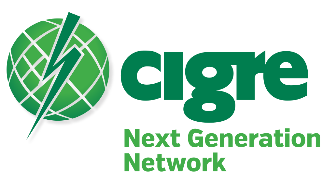 Name and email address of National Committee contact (e.g. Secretary) (for candidates with a National Committee).Anthony Giacomoni, NGN Representative of the US National Committee of CIGRE, anthony.giacomoni@pjm.com. First and last name of candidate.John DoeMembership type of candidate (e.g. Individual I, Individual II or Student Member) and confirmation that the candidate meets the eligibility criteria (note the candidate cannot be covered by a Collective membership).Student member: Membership No. XXXXXXXXXThe candidate meets the eligibility criteria.If the candidate is a member of a CIGRE Next Generation Network group (recognized by the National Committee), the group name must be provided.
Mr. Doe is a member of the USNC NGN group.State the Preferential Subject and corresponding Study Committee that is addressed.SC C2 – PS 1A recommendation from the National Committee regarding the technical quality and presentation skills of the presentation/candidate (for candidates with a National Committee).The candidate was the winner of the US NGN paper competition during the 2019 Grid of the Future Conference sponsored by the USNC.  The competition was highly competitive.  First, the candidate was selected as one of 10 semi-finalists to submit a full paper after submitting a synopsis.  His paper was then one of five selected for presentation during the conference.  The candidate’s presentation was then judged by a panel of experienced CIGRE members and was deemed the NGN paper competition winner due to the quality of the presentation and technical merit of the work being presented.Confirmation that the candidate will be able to attend the Paris Session if they are allocated a showcase presentation slot.
This is to confirm that the candidate will be able to attend the Paris Session.